ILUSTRE AYUNTAMIENTO DE LA VILLA DE AGÜIMES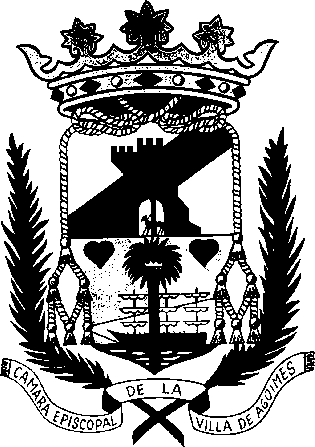 C/. Dr. Joaquín Artiles, nº. 1	Tlfns.: (928) 78 99 80 – Fax: (928) 78 36 63 CP: 35260 – Agüimes (Gran Canaria)		CIF: P-3500200 E – Nº. Registro: 01350022Provincia de Las Palmas	http://www.aguimes.esCONVOCATORIA PLENO DEL AYUNTAMIENTOPor la presente convoco a Ud a la sesión Ordinaria que convocará el PLENO, el día 29 de enero de 2024 a las 20:00, para tratar los asuntos incluidos en el orden del día que figuran a continuación; esperando su exacta y puntual asistencia; y si por causa justificada no pudiere hacerlo, deberá comunicarlo a esta Alcaldía con la antelación necesaria. Previniéndole que, a partir de esta fecha, tendrá a su disposición en la Secretaría del Ayuntamiento los expedientes y cuantos antecedentes se relacionan con los asuntos incluidos en el citado orden del día, al objeto de que pueda conocerlos antes de deliberar.Se servirá acusar recibo en debida forma de la presente ConvocatoriaORDEN DEL DÍASECRETARIA GENERAL.Número: 2024/727Z. Lectura y aprobación, si procede, de los borradores de actas de las sesiones anteriores, celebradas los días 18 y 22 de diciembre de 2023.SECRETARIA GENERAL.Número: 2024/1271Y. Dación de cuenta pase a situación de concejal no adscrito.-INTERVENCIóN.Número: 2022/5900E. Dación de cuenta informe fiscalización. Cuenta General 2021.-Urbanismo.Número: 2024/801L. Delegación en el Ayuntamiento de Agüimes en el órgano de evaluación ambiental de Gran Canaria.-SECRETARIA GENERAL.Número: 2023/18439C. Moción Grupo Mixto (VOX) – relativa a la necesidad de alumbrado público en la GC-191, en su tramo desde el Cruce de Arinaga hasta Vecindario.-SECRETARIA GENERAL.Número: 2024/694G. Moción Grupo Mixto (CC) – para un Plan de Agricultura y ganadería joven en Agüimes 2024-2028.-ILUSTRE AYUNTAMIENTO DE LA VILLA DE AGÜIMESC/. Dr. Joaquín Artiles, nº. 1	Tlfns.: (928) 78 99 80 – Fax: (928) 78 36 63 CP: 35260 – Agüimes (Gran Canaria)		CIF: P-3500200 E – Nº. Registro: 01350022Provincia de Las Palmas	http://www.aguimes.esSECRETARIA GENERAL.Número: 2024/935S. Moción Grupo Roque Aguayro a favor de avalar la idoneidad para declarar bien de interés cultural el Lenguaje Silbado.- SECRETARIA GENERAL.Número:2024/1170C. Declaración institucional del Grupo Roque Aguayro referente al “30 de enero, día escolar por la paz y la no violencia”.- Dación de cuenta Decretos de la Alcaldía, actas de la Junta de Gobierno Local y actas de la Junta General de la Mancomunidad.-10.- Asuntos de la presidencia.- 11.- Ruegos y preguntas.-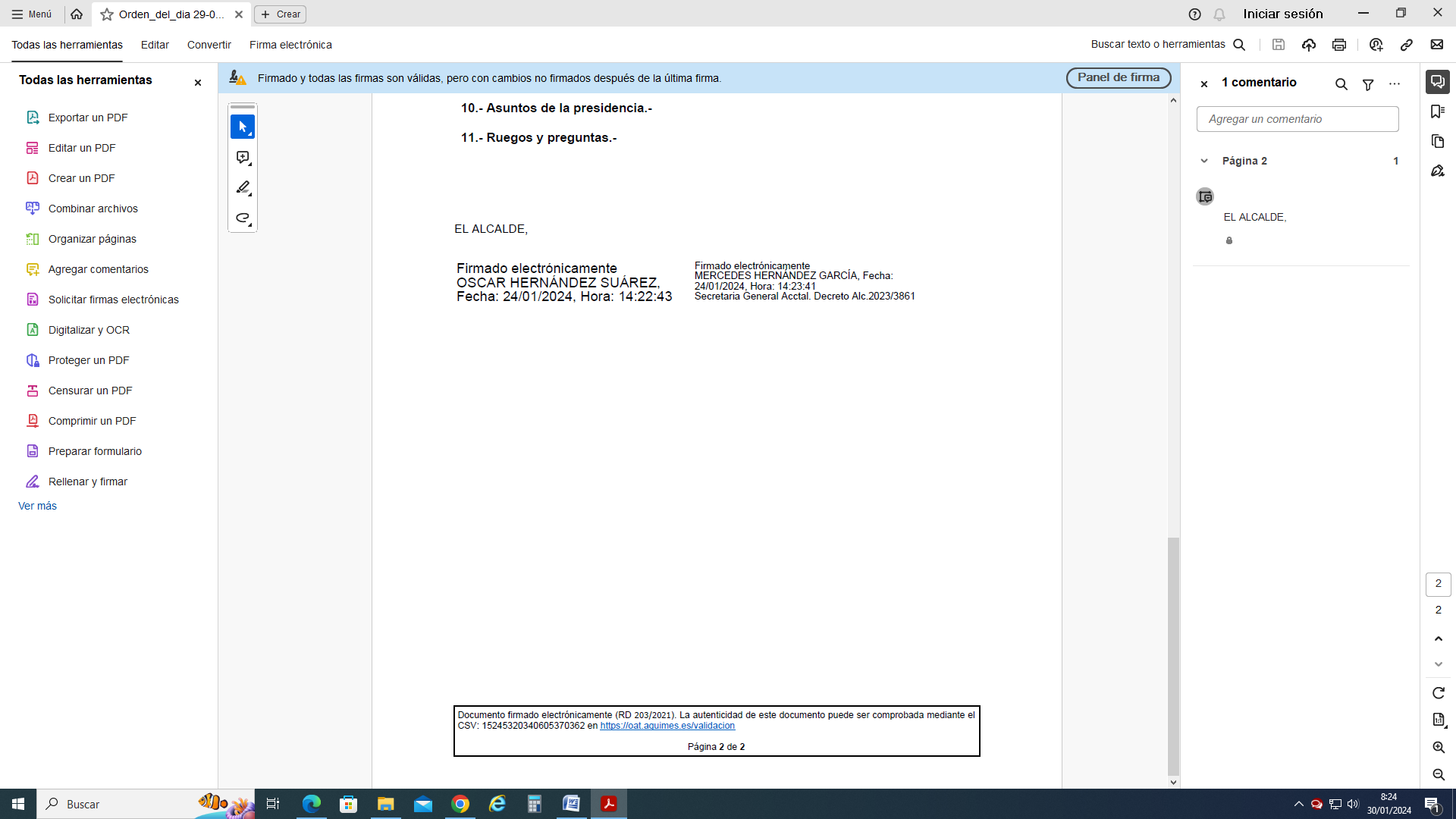 Referencia:2024/00000727ZProcedimiento:Expediente de sesiones de Ayuntamiento PlenoSECRETARIA (MHG)SECRETARIA (MHG)